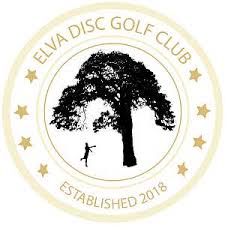 ELVA DISC GOLF CLUB MEISTRIVÕISTLUSED 2019Aeg: 19 oktoober 2019Asukoht: Rannu kooli disc golf park;Sportland Prodigy Elva Discgolf Park (Mahlamäe, Elva vald). KORRALDAJAD:TD Allan Padar #83807CO-TD Aivo Moorits #79623 (Metrix registreerimine)AJAKAVA:09:30  -  10:00 Kohaloleku kontroll Rannu kooli disc golf pargi I tii juures.  	10:00	-  12:00 I ja II ring (järjest)	12:00  -  13:30 Lõuna*	13:30  -  16:30 III ring Sportland Prodigy Elva Discgolf Pargis (Mahlamäe)**Märkus: Lõuna ja III ringi algusaeg võib varieeruda. Täpne aeg otsustatakse koha peal. Korraldaja jätab endale õiguse teha ajakavas muudatusi, andes sellest esimesel võimalusel teada Elva DGC Facebook lehel. RADA:Elva DGC 2019a. meistrivõistlused mängitakse kahel erineval rajal: 1) Rannu kooli disc golf park (2x9 korvi) ja 2) Sportland Prodigy Elva Discgolf Park (1x18 korvi). FORMAAT:Võistlus toimub ühes klassis (avatud klassis). Esimene ja teine ring loosipoolid (kaks ringi järjest ilma pausita) ning kolmas paremusjärjestuse alusel. Võistlusel saavad osaleda vaid Elva DGC liikmed!REGISTREERIMINE:Registreerimine toimub disc golf metrix keskkonnas:(https://discgolfmetrix.com/1081973) OSALUSTASU JA MAJANDAMINE:Osalustasu 5€, mis kogutakse võistluse päeval kohaloleku kontrolli ajal. Osalustasudest tekkinud auhinnafond läheb 100% väljamakseteks. Auhinnad on esemelised ning autasustatakse paremusjärjestuse TOP 3-e karikatega. Vastavalt võistlusel osalevate mängijate arvule ning sellest tulenevale auhinnafondi suurusele ka teised loosiauhinnad kõikide osalejate vahel.   Viigilise lõpptulemuse järel toimub kiire lõppmäng (sudden death) korraldaja valitud kolmel rajal (kehtib vaid TOP 3 kohtade puhul).  LISAINFO:Küsige julgelt kellegi Elva DGC liikme käest klubi Facebook lehelt. 